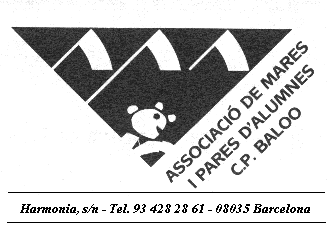 DELEGACIÓ DE VOTEn/na ……………………………………………………………………………………… delego en …………………………………………………………………………………. el meu vot a les eleccions de renovació de la Junta Directiva de l’AMPA que se celebraran el 7 de juny de 2019.Signatura soci						Signatura de l’autoritzat